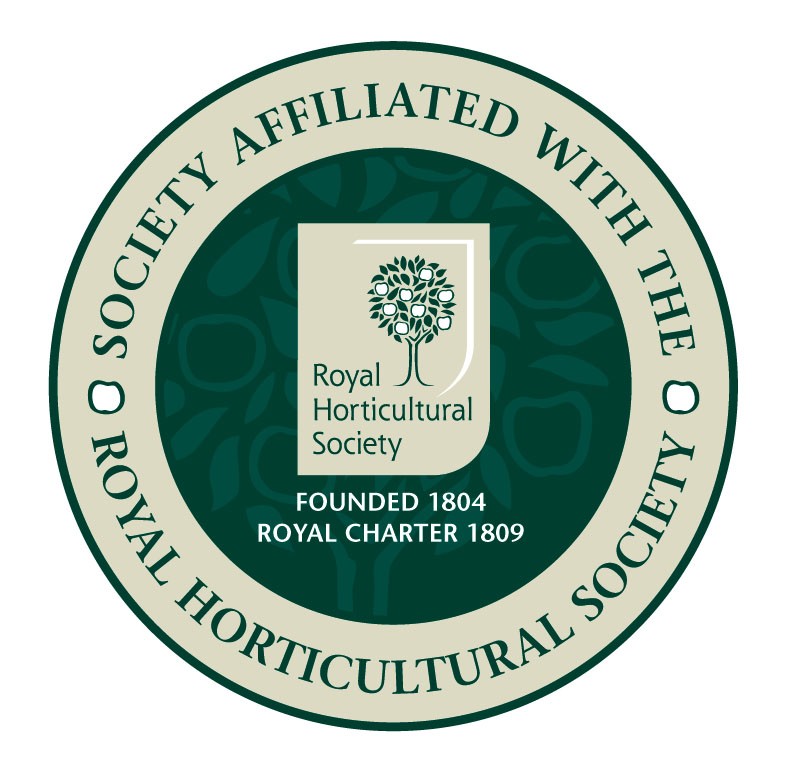 ___________________________________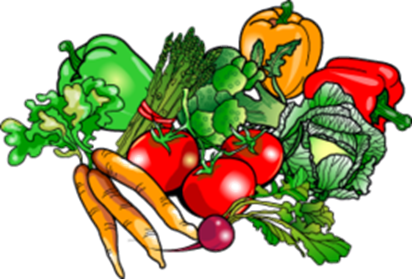 Annual Open Late Summer Show Saturday, 17th August 2019     BADGER FARM COMMUNITY CENTRE      WINCHESTER2.00pm - 4.00pmGENERAL SHOW REGULATIONS of The Winchester Horticultural SocietyThe sole management of the Show is invested in the Show Committee of the Society.Judging shall be in accordance with The Horticultural Show Handbook, Eighth Edition, 2016, except where rules specified in this Schedule conflict, in which case this Schedule shall prevail.Floral Art is to be judged according to The NAFAS Competitions Manual, Second Edition, 2009. An exhibit is composed of natural plant material, with or without accessories, contained within a space as specified in the Show Schedule. Backgrounds, bases, containers, drapes, exhibit titles and mechanics may always be included in an exhibit, unless otherwise stated. Exhibits may be wholly or partially completed elsewhere as long as the floral preparation work is done by the exhibitor.A novice is an exhibitor who has not won two first prizes in that class in any of the Winchester Horticultural Society's Shows during the previous ten years.Each specimen must be the bona fide property of the exhibitor and, except for Floral Art entries, under their cultivation for the whole of its life or at least twelve weeks before the Show, whichever is shorter.All classes are open.Exhibitors may enter only one exhibit in each class.Exhibitors are requested to label exhibits where possible with variety or cultivar.The Show Secretary will control the placing of all exhibits but exhibitors are responsible for placing them in the space allotted. Exhibitor cards will be supplied and exhibitors are responsible for placing them in front of their exhibits.The Committee will not be responsible for any loss or damage to the exhibits or other objects during the Show.No pot or container shall exceed 21 cm (8") in diameter in the horticultural classes, unless otherwise specified.Vases for cut flowers and plates for fruit and vegetables will be provided by the Society.Sand and gravel must not be put in the vases.Exhibitors are cautioned about the spilling of water in the hall as this may damage the floor.The Judges' decisions are final and binding. The Judges are not expected to award a placing if in their opinion the exhibit is not up to a satisfactory standard.Trophies (except Banksian Medals and Certificates which are to be permanently retained by the winners) are to be held for one year and to be returned in a clean condition to the Show hall on the day of the Show. Trophies are to be engraved at the winners’ expense. If a non-member gains a Cup, Bowl or Shield (except a Banksian Medal) it will remain in the possession of the Society.Points awarded: First Prize 5 points, Second Prize 3 points, Third Prize 1 point.Prize monies:Classes	1st £0.75     2nd £0.50     3rd £0.25Collections	1st £3.00     2nd £2.00     3rd £1.00Floral Art (77—80)         1st £3.00     2nd £2.00     3rd £1.00WINCHESTER HORTICULTURAL SOCIETYOPEN LATE SUMMER SHOWSATURDAY, 17th AUGUST 2019BADGER FARM COMMUNITY CENTRE, WINCHESTERAwardsNorthlands Challenge CupMrs E.H.D. Edwards Challenge CupBetty Kirby CupEthel Wilson CupMrs U. Corbett Challenge CupLady Lever CupSir Hardman Lever CupAshburton Challenge CupAshburton Runner-Up CupW.P. Richardson Challenge BowlWHS Novice ShieldNorthbrook CupMrs M. Pope BowlNicky Webb Floral Art AwardPeglar Nursery CupLady Lever Coronation BowlHampshire Chronicle Ladies CupGeorge Cousins CupMost points 1-5Most points 6-19Most points 21-25Most points 26-30Most points 31-33Most points 34-38Most points 50 (large onions)Most points 39-59Second most points 39-59Best collection in 60-61Most points 62-73Most points 74-76 (Novelty)Novice Floral Art Class 77Floral Art Class 78Floral Art Class 79Floral Art 80Most points 81-88Most points 89-90 (Photography)Banksian Medal - To the winner of largest amount of money in the horticultural classes in the Show, excepting previous winners in 2017 and 2018.The hall will be open to receive exhibits between 9.30 - 11.30am. Judging will commence at 12.00 noon. The Show will open to the public at 2pm. Prize giving at 3.45pm. Tea, coffee and cake available.Show ScheduleDAHLIASOne vase, specimen DahliaOne vase, 3 blooms medium, one bloom each cultivarOne vase, 3 blooms, giant or large, one or more cultivarsOne vase, 3 blooms, small or medium, one or more cultivarsOne vase, 3 blooms pompon or other cultivars1 Dahlia sizes (diameters) as agreed by the RHS and the NDS: Giant Flowered: Over 254mm; Large flowered: between 203 and 254mm: Medium flowered: between 152 and 203mm; Small flowered: between 102 and 152mm; Miniatures: not to exceed 102mm. Ball Dahlias: Small: between 102 and 152mm; Miniature: between 52 and 102mm. Pompon Dahlias: Not to exceed 52mm.OTHER FLOWERSAsters, double or single, one vase, 5 bloomsAnnuals, one vase, 5 stemsPerennials, one vase, 5 stemsGladiolus, one spikeGladioli, 3 spikes, one vaseRudbeckia, 5 stemsRoses, one or more cultivars, one vase, 3 blooms  POT PLANTSFlowering fuchsia (in a pot appropriate to the size of the plant)Flowering pot plant (in a pot appropriate to the size of the plant)Succulent any variety pot plant (in a pot appropriate to the size of the plant)Orchid any variety (in a pot appropriate to the size of the plant)Foliage plant any variety (in a pot appropriate to the size of the plant)SHRUBSOne vase, 1 stem of 3 different varieties in flowerOne vase, 1 stem of 3 different varieties not in flowerHERBS1 stem of 3 different varieties in a jar of water, not in flowerNOVICE FLOWERS One dahlia bloom, any size Rose, 1 stem Annuals, one vase, 3 stems    Perennials, one vase, 3 stemsPot plant any from classes 13-17TOP FRUITCulinary apples, 5 with stalksDessert apples, 5 with stalksPears, 5 with stalksPlums, 5 with stalksAny other top fruit (e.g. 3 apricots or 1 peach) SOFT FRUIT15 Raspberries, with calyxes15 Blackberries, with calyxes Plate of soft fruit, any variety other than 31 or 32 (e.g. 1 melon, 15 berries   with calyxes, 170-225g (approximately 6-8oz) of currants, bunch of grapes etc.NOVICE FRUITApples, 3 with stalksPears, 3 with stalksPlums, 3 with stalksAs classes 31 or 32As classes 30 or 33VEGETABLESOne dish of 5 white potatoesOne dish of 5 coloured potatoesTwo dishes, 5 potatoes each dish, two cultivars9 runner beans9 french beans3 long pointed carrots3 long carrots other than long pointed variety3 beetroot3 parsnips9 large shallots9 pickling shallots not to exceed 30mm(1.25") in diameter3 onions - large3 onions, each not to exceed 250g (8.9oz) in weight2 cabbages with 75mm (3") stalks1 marrow5 tomatoes with calyx attached9 tomatoes, small fruited or cherry with calyx attached, not to           exceed 35mm 2 cucumbers4 courgettesChilli plant grown in appropriate sized potOther vegetables (e.g. 3 garlic, 2 aubergine, 2 squash etc.)Collection of vegetables - any 5 from 2 cauliflowers, 3 leeks and classes 39 to 57. Space allowed 60cm x 60cm  (2'x 2')Salad collection - any 4 from 1 cucumber, 4 tomatoes, 1 lettuce, 1 capsicum, 8 radishes, 10 spring onions, 3 carrots, 3 beetroot. Space allowed 60cm x 60cm (2' x 2')NOVICE VEGETABLES3 chillies, one or more varietiesDish of 3 potatoes3 runner beans3 french beans3 onions2 courgettes3 shallotsOther vegetables (1 pak choi, 1 aubergine, 1 beetroot or 1 sweet corn)1 squash3 tomatoes with calyx attached6 cherry or small fruited tomatoes with calyx attached, not to exceed 35mm1 cucumberNOVELTY VEGETABLES/FLOWERSOne vase, 3 stems, 1 each of red, pink, white flowersMost unusually shaped vegetableLongest runner beanFLORAL ART	FLORAL ARTThe theme is “Garden Selection”. Natural plant material must predominate in all exhibits. Table covering white and background wood effect.Novice: “Famous Five”. 5 flowers plus foliage arrangement in a cup and        saucer. Accessories allowed.  36cm x 36cm. To be viewed all round. Petite: “New Arrival”. Celebration of a new baby. Pink, blue or yellow           flowers. Accessories allowed. 25cm x 25cm. To be viewed all round.  Intermediate: “Gardener’s World”. An arrangement of foliage only.        No accessories. 60cm x 60cm. Height unlimited. To be viewed from  the front. Advanced: “From the Garden”. An arrangement of flowers and foliage from             your or a friend’s garden. Accessories allowed. 60cm x 60cm, height        unlimited. To be viewed from the front.  COOKERYA jar of marmalade, own recipeA jar of gooseberry chutney, own recipeA Dorset Apple Cake, recipe belowA Family Fruit Teabread (men only , recipe belowCRAFTAn A4 poster advertising next year’s Show (children only)A knitted or crochet cushion, 36cm x 36cm (14”x14”), (adults only)A metre of bunting which must include at least 4 pennants and have a         horticultural themeA set of graduated stones (supplied) representing animals, flowers, birds or       peoplePHOTOGRAPHY (Photographs must be mounted)TransportRedDORSET APPLE CAKE Pre-heat oven to 180º/160ºC fan/ gas mark  4. Grease and line a deep 20cm cake tin with baking parchment. 225g(8oz) self-raising flour, 2tsp ground cinnamon, 115g(4oz) unsalted butter, diced and chilled, 115g(4oz) light brown sugar, 1 large beaten egg, 6-8 tbsp milk, 225g(8oz) bramley or granny smith apples, peeled, cored and diced, 115g(4oz) sultanas, 2 tbsp demerara sugar. Mix flour and cinnamon, add butter and rub into flour. Stir in sugar, eggs and milk, add apples and sultanas. Sprinkle over with demerara sugar and bake for 30-40 minutes. Allow to cool in tin for 15 minutes before turning out onto a wire rack.FAMILY FRUIT TEABREAD (men only)Put 350g(12oz) mixed dried fruit and 225(8oz) light muscovado sugar in a bowl and soak overnight in ½ pint hot tea (2 tea bags). Add 225g(8oz) self-raising flour, 1 large beaten egg and zest of 1 lemon to fruit mixture . Pre-heat oven to150º/130° C fan/ gas mark 2. Lightly grease a 900g(2lb) loaf tin (17x9x9cm) and line with non-stick baking parchment.Bake for 1¼ -1½  hours until well risen and firm to touch. Leave to cool in tin for about 10 minutes, then loosen with a palette knife before turning out.ENTRY FORM WINCHESTER HORTICULTURAL SOCIETYSend this form to:  Kate ButlerWinchester Horticultural Society10 Bere Close, Winchester, SO22 5HYTel. 01962-862790e-mail: kate.butler@btinternet.comAn entrance fee of 40p per entry is required.Monies to be paid on the day of the Show. Entry forms to be received by 7pm, Wednesday 14th August. Telephone and e-mail entries will be accepted.We regret that no late entries can be accepted this year. Make sure you take a copy of your submission to help on Show day.I wish to enter the under-mentioned classes, subject to the Regulations as published in this Show Schedule. Please circle below the classes in which you intend to exhibit.1 2 3 4 5 6 7 8 9 10 11 12 13 14 15 16 17 18 19 20 21 22 23 24 25 26 27 28 29 30 31 32 33 34 35 36 37 38 39 40 41 42 43 44 45 46 47 48 49 50 51 52 53 5455 56 57 58 59 60 61 62 63 64 65 66 67 68 69 70 71 72 73 74 75 76 77 78 79 80 81 82 83 84 85 86 87 88 89 90Please tick here if you are a first time or novice exhibitor.   □NAME ……………………………………....   No. of ENTRIES ………………ADDRESS ……………………………………………………………………… …………………………………………          TOTAL COST ………………..SIGNED ………………………………….       MEMBER:       YES /  NOSPONSORSHIP FORM WINCHESTER HORTICULTURAL SOCIETYThe cost of sponsoring open classes is £1.50 and of open collections  £4.50. Your generosity is much appreciated.A suitable card acknowledging your sponsorship will be placed adjacent to the exhibits in the classes you are kindly sponsoring.As it is possible that there may be more than one sponsor for some classes, please indicate your second and third preferences. Entry forms to be received by 7pm, Wednesday 14th August.To:    Kate Butler         10 Bere Close          Winchester, SO22 5HY         e-mail: kate.butler@btinternet.comI wish to sponsor Class(es) ………………………….………………….for a total donation of  ……………………………….……….……………….My second choice(s) is/are  ………………………….……….………...My third choice(s) is/are …………………………………………..………..NAME ……………………………………………………………………………………….SIGNED …………………………………………………………………………………..Note: Monetary or raffle prize donations can be made on the day of the Show. Please hand to the Show Committee directly.